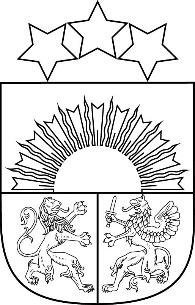  MADONAS NOVADA PAŠVALDĪBAReģ. Nr. 90000054572Saieta laukums 1, Madona, Madonas novads, LV-4801 t. 64860090, e-pasts: pasts@madona.lv ___________________________________________________________________________MADONAS NOVADA PAŠVALDĪBAS DOMESLĒMUMSMadonā2021.gada 26.augustā						            			Nr.153								             		  (protokols Nr.8, 45.p.)Par nekustamā īpašuma Lubeja, Liezēres pagastā, sadalīšanu, jauna īpašuma izveidošanu un nodošanu atsavināšanai	Madonas novada pašvaldības domes 27.08.2020. sēdē tika pieņemts lēmums Nr.333 “Par zemes gabala sadalīšanu un lietošanas mērķa noteikšanu”, atdalīt no pašvaldībai piekrītoša zemes īpašuma Lubeja, Liezēres pagasts, kadastra nr.70680160088 2.68 ha platībā zemes vienību 0,65 ha platībā (platība pēc kadastrālās uzmērīšanas 0.56 ha) un noteikt lietošanas mērķi – individuālo dzīvojamo māju apbūve.           Nekustamais īpašums Lubeja, Liezēres pagastā, ar kadastra numuru 7068  016 0089 pēc sadalīšanas un uzmērīšanas sastāv no divām zemes vienībām:Zemes vienība ar kadastra apzīmējumu 7068 016 0090-0.56 haZemes vienība ar kadastra apzīmējumu 7068 016 0091- 2.12 haUz zemes vienības ar kadastra apzīmējumu 70680160090 atrodas pašvaldībai piederoša dzīvojamā māja ar adresi Jaunlubeja, Liezēres pagasts, Madonas novads, ar kadastra apzīmējumu 70680160051002.Uz zemes vienības ar kadastra apzīmējumu 70680160091 atrodas ēka ar kadastra apzīmējumu 70680160051001, kuras piederība nav zināma un ēka ar kadastra apzīmējumu 70680160051003, kura pieder fiziskai personai, pamatojoties uz likuma “Par lauksaimniecības uzņēmumu un zvejnieku kolhozu privatizāciju”.Zemes vienību ar kadastra apzīmējumu 70680160090 0.56 ha platībā un uz tās atrodošos dzīvojamo māju ar kadastra apzīmējumu 70680160051002, Liezēres pagasta pārvalde rosina nodot atsavināšanai, rīkojot izsoli , tā nodrošinot īpašuma lietderīgas izmantošanas iespējas. Pašvaldībai nav nepieciešams saglabāt īpašumu pašvaldības funkciju veikšanai . Pamatojoties uz “Zemes ierīcības likuma” pārejas noteikumu 1.punktu (Līdz zemes pirmreizējai ierakstīšanai zemesgrāmatā lēmumu par zemes privatizācijas un zemes reformas kārtībā veidojamo zemes vienību sadalīšanu, apvienošanu vai zemes robežu pārkārtošanu pieņem vietējā pašvaldība, ievērojot vietējās pašvaldības teritorijas plānojumu un normatīvajos aktos par teritorijas plānošanu, izmantošanu un apbūvi noteiktās prasības. Lēmumam pievieno grafisko pielikumu, kurā norādīts zemes vienību sadalīšanas, apvienošanas vai zemes robežu pārkārtošanas risinājums),”Nekustamā īpašuma valsts kadastra likuma” 9.panta pirmo daļu (Zemes vienībai un zemes vienības daļai vai plānotai zemes vienībai un zemes vienības daļai nosaka nekustamā īpašuma lietošanas mērķi un lietošanas mērķim piekrītošo zemes platību. To atbilstoši Ministru kabineta noteiktajai kārtībai un vietējās pašvaldības teritorijas plānojumā noteiktajai izmantošanai vai likumīgi uzsāktajai izmantošanai nosaka vietējā pašvaldība, kuras administratīvajā teritorijā atrodas konkrētā zemes vienība un zemes vienības daļa, izņemot šī panta daļas 2.punktā minēto gadījumu;), pamatojoties uz Saistošajiem noteikumiem Nr.15 "Madonas novada Teritorijas plānojuma 2013.-2025.gadam Teritorijas izmantošanas un apbūves noteikumi un Grafiskā daļa" II.daļas 2.4. punkta, 3.apakšpunktu - “Izstrādājot lokālplānojumus, detālplānojumu vai zemes ierīcības projektu, ņemot vērā zemes lietderīgas izmantošanas iespējas, esošās apbūves un zemes vienību robežu struktūru, kā arī dabiskos robežu elementus, pieļaujama atsevišķu zemes vienību minimālās platības samazināšana, kas atsevišķi saskaņojama pašvaldības domes sēdē,Saskaņā ar likuma “Par pašvaldībām” 14.panta pirmās daļas 2.punktu Pildot savas funkcijas, pašvaldībām likumā noteiktajā kārtībā ir tiesības: iegūt un atsavināt kustamo un nekustamo mantu, privatizēt pašvaldību īpašuma objektus, slēgt darījumus, kā arī veikt citas privāttiesiska rakstura darbības, 21.panta pirmās daļas 17.punktu Dome var izskatīt jebkuru jautājumu, kas ir attiecīgās pašvaldības pārziņā, turklāt tikai dome var: lemt par pašvaldības nekustamā īpašuma atsavināšanu, ieķīlāšanu vai privatizēšanu, kā arī par nekustamās mantas iegūšanu pašvaldības īpašumā.Saskaņā ar Publiskas personas mantas atsavināšanas likuma 3.panta otro daļu “Publiskas personas mantas atsavināšanas pamatveids ir mantas pārdošana izsolē”, 4.panta pirmo daļu [..] Atvasinātas publiskas personas mantas atsavināšanu var ierosināt, ja tā nav nepieciešama attiecīgai atvasinātai publiskai personai vai tās iestādēm to funkciju nodrošināšanai, 5.panta pirmo daļu Atļauju atsavināt atvasinātu publisku personu nekustamo īpašumu dod attiecīgās atvasinātās publiskās personas lēmējinstitūcija, Noklausījusies sniegto informāciju, ņemot vērā 11.08.2021. Uzņēmējdarbības, teritoriālo un vides jautājumu komitejas atzinumu, atklāti balsojot: PAR – 16 (Agris Lungevičs, Aigars Šķēls, Aivis Masaļskis, Andris Dombrovskis, Artūrs Čačka, Artūrs Grandāns, Gatis Teilis, Gunārs Ikaunieks, Guntis Klikučs, Iveta Peilāne, Kaspars Udrass, Rūdolfs Preiss, Sandra Maksimova, Valda Kļaviņa, Vita Robalte, Zigfrīds Gora), PRET – NAV, ATTURAS – 1 (Andrejs Ceļapīters), Madonas novada pašvaldības dome NOLEMJ:Nekustamo īpašumu Lubeja, Liezēres pagasts, Madonas novads, ar kadastra numuru 7068 016 0089, sadalīt un izveidot divus nekustamos īpašumus:Nekustamais īpašums, kura sastāvā iekļaut zemes vienību ar kadastra apzīmējumu 7068 016 0090 0.56 ha platībā un ēku ar kadastra apzīmējumu 70680160051002,  apstiprināt nosaukumu Jaunlubeja, Liezēres pagasts, Madonas novads.  Nekustamais īpašums, kura sastāvā iekļaut zemes vienību ar kadastra apzīmējumu 7068 016 0091 2.12 ha platībā un ēku ar kadastra apzīmējumu 70680160051001, apstiprināt nosaukumu Lubeja, Liezēres pagasts, Madonas novads.Uzdot Nekustamā īpašuma pārvaldības un teritorijas plānošanas nodaļai nostiprināt nekustamo īpašumu Jaunlubeja, Liezēres pagasts, Madonas novads, zemesgrāmatā uz Madonas novada pašvaldības vārda.Pēc zemes īpašuma nostiprināšanas Zemesgrāmatā uz Madonas novada pašvaldības vārda, Nekustamā īpašuma pārvaldības un teritorijas plānošanas nodaļai uzsākt īpašuma atsavināšanas procesu.Domes priekšsēdētājs				A.Lungevičs	Čačka 28080793